Broadstone Stepping Stones  Advice Surgery 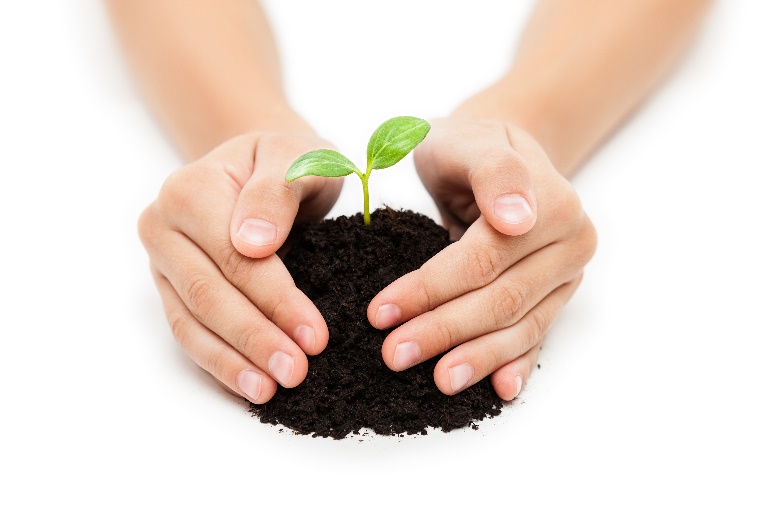 When: 3rd Thursday of Every MonthTime:  10am-12noon Where:  Broadstone Library Opportunity to ask questions and get advice for carers and the cared for. Get support as well as signposting and information.  No need to book.  Just turn up.  You’ll be made very welcome.Growing Compassionate Communities.  Charity Number: 1176047